.Section 1: Chassé R, rock step, Chassé L, rock stepSection 2: Heel switches, 1/2 turn left, kick-ball-step, 1/4 turn leftSection 3: Heel switches with hook x 2Section 4: Ball change,  shuffle forward R, shuffle backwards L, bend knees, straigthen up and point index fingerArm styling at count 1-4, swing your right arm above your head like you are throwing a lasso.No Tags,  No Restarts. Just dance and have fun.Contactinfo: yvonne.sevre@gmail.comEast Bound and Down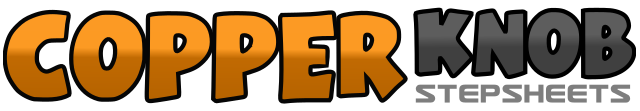 .......拍数:32墙数:4级数:Improver.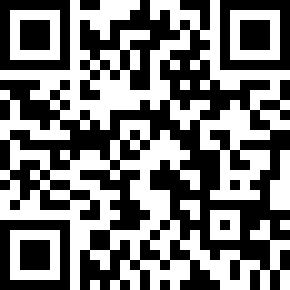 编舞者:SWC - May 2019SWC - May 2019SWC - May 2019SWC - May 2019SWC - May 2019.音乐:East Bound and Down - Jerry ReedEast Bound and Down - Jerry ReedEast Bound and Down - Jerry ReedEast Bound and Down - Jerry ReedEast Bound and Down - Jerry Reed........1 & 2Step RF to right (1), step LF next to RF (&), step RF to right (2)3 - 4Rock step back with LF (3), recover weight back onto RF (4)5 & 6Step LF to left (5), step RF next to LF (&), step LF to left (6)7-8Rock step back with RF (7), recover weight back onto LF (8)1 & 2 &Touch R heel forward (1) , step RF next to LF (&), touch L heel forward (2) , step LF next to RF (&)3 - 4Step forward on RF (3), turn 1/2 left while step forward on LF (4)5 & 6Kick RF forward (5), step RF next to LF (&), step down on LF (6)7 - 8Step forward on RF(7), turn 1/4 left when step down on LF (8)1 & 2 &Touch R heel forward (1) , step RF next to LF (&), touch L heel forward (2) , step LF next to RF (&)3 & 4 &Touch R heel forward (3), hook RF in front of L knee (&), touch R heel forward (4),step RF next to LF (&)5 & 6 &Touch L heel forward (5), step LF next to RF (&), touch RF forward (6), step RF next to LF (&)7 & 8Touch L heel forward (7), hook LF in front of R knee (&), touch L  next to RF (8)1& 2Step RF forward (1), step LF beside RF (&), step RF forward (2)3 & 4Step LF backwards (3), step RF beside LF (&), step LF backwards (4)& 5 - 6Jump RF out (&) LF out (5)while bend down in both knees, put hands on your thies. Hold (6)& 7 - 8Jump RF in  (&), jump LF in and straighten up and point index forward -like a gun (7), Hold(8)